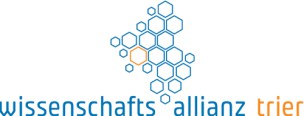 Antrag auf MitgliedschaftWissenschaftsallianz Trier e.V.Bitte im Original mit Unterschrift einsenden an:Wissenschaftsallianz Trier e.V., c/o Universität Trier, Prof. Dr. Eva Martha Eckkrammer, 54286 TrierE-Mail: info@wissenschaftsallianz-trier.deVereinskonto: IBAN: DE57 5855 0130 0001 0741 11 – BIC: TRISDE55XXXbei der Sparkasse TrierInstitution/FirmaName, VornameStraße, HausnummerPLZ, OrtTelefonnummerE-MailJa, ich möchte Mitglied der Wissenschaftsallianz Trier zum unten genannten jährlichen Mitgliedsbeitrag werden.	Hochschulen	– ab 1000 Studierende	EUR 1000 p.a.	Hochschulen	– bis 999 Studierende	EUR 300 p.a.	Gebietskörperschaften, Stiftungen des öffentlichen Rechts	EUR 1000 p.a.	Berufsständische Körperschaften des öffentlichen Rechts	EUR 1000 p.a.	Unternehmen	EUR 500 p.a.	weitere öffentliche Einrichtungen, Verwaltungsbezirke, 
Körperschaften, Vereine, Initiativen, Zusammenschlüsse	EUR 100 p.a.	natürliche Personen	EUR 100 p.a. 	Mit der Veröffentlichung als Mitglied auf der Homepage und anderen Medien bin ich einverstanden.Ort, Datum	UnterschriftEingegangen am: 	Angenommen am: 	